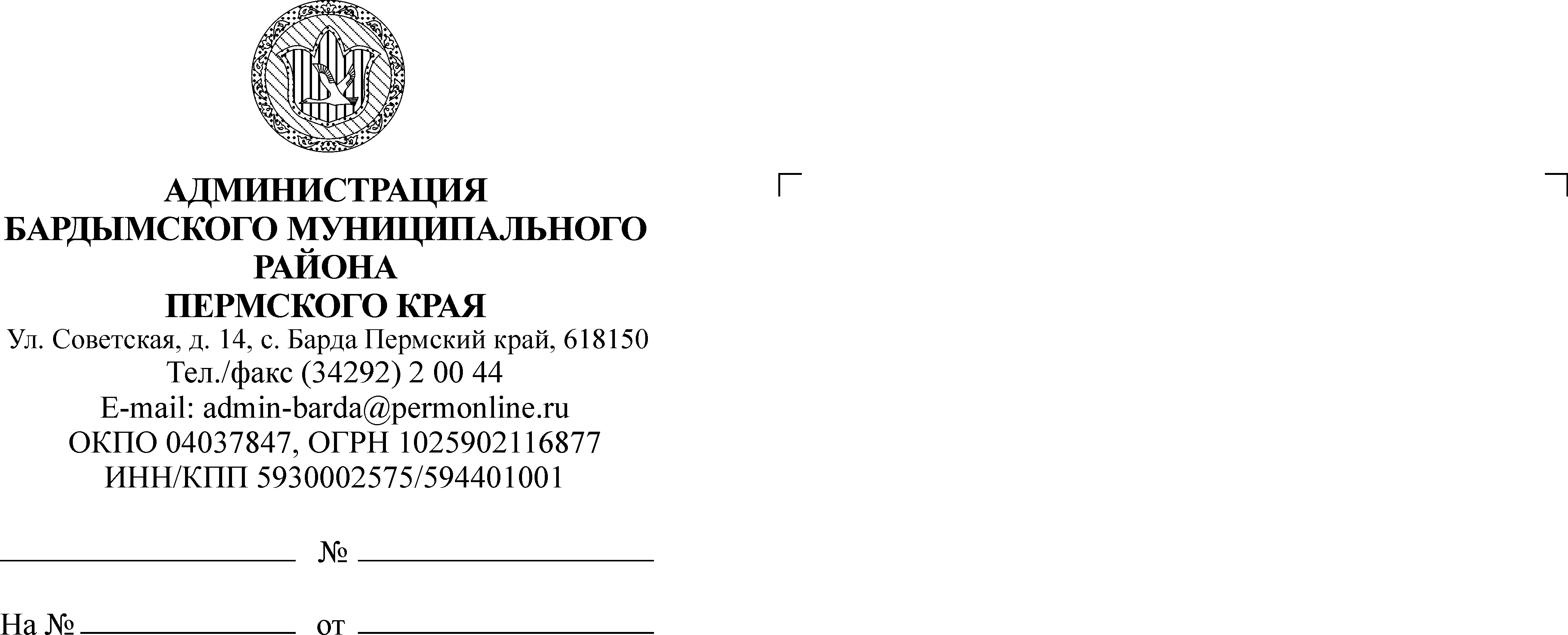 ЗЕМСКОЕ СОБРАНИЕБАРДЫМСКОГО МУНИЦИПАЛЬНОГО РАЙОНАПЕРМСКОГО КРАЯПЕРВОЕ ЗАСЕДАНИЕРЕШЕНИЕ	23.09.2015									         № 15Об утверждении календарного плана по формированию молодежного кадрового резерва Бардымского муниципального района на 2015 годВ целях подготовки молодежи для дальнейшей работы в области государственного и муниципального управления, различных отраслях экономики  и социальной сфере Земское Собрание Бардымского муниципального районаРЕШАЕТ:1. Утвердить календарный план по формированию молодежного кадрового резерва Бардымского муниципального района на 2015 год.2.  Опубликовать настоящее решение на официальном Интернет-сайте Администрации Бардымского муниципального района www.barda-rayon.ru.3. Контроль за исполнением решения возложить на комиссию по социальной политике.Председатель Земского СобранияБардымского муниципального района                                                    Х.Г.Алапанов23.09.2015                    УТВЕРЖДЕН                                               решением Земского Собрания                                                                 Бардымского муниципального района                               от 23.09.2015 № 15КАЛЕНДАРНЫЙ ПЛАНПО ФОРМИРОВАНИЮ МОЛОДЕЖНОГО КАДРОВОГО РЕЗЕРВА БАРДЫМСКОГО МУНИЦИПАЛЬНОГО РАЙОНА ПЕРМСКОГО КРАЯ НА 2015 ГОДN                      Мероприятие                           Срок     1Утверждение Земским Собранием                 календарного плана по формированию молодежного кадрового резерва второго созыва                                до 25.09.20152Информирование молодежи  муниципального  района о возможности включения в состав резерва                  с 01.08.2015 
по 25.09.20153Утверждение Земским Собранием персонального      
состава конкурсной комиссии                             до 25.09.20154Регистрация кандидатов (размещение анкет) на сайте      с 01.09.2015 по 01.10.20155Проведение заседания конкурсной комиссии, принятие решения об отборе в состав резерва                      до 07.10.20156Подведение итогов, направление информации о персональном составе молодежного кадрового резерва Бардымского муниципального   района   в адрес Молодежного парламента при Законодательном Собрании Пермского края                 до 14.10.20157Вручение председателем Земского Собрания  Бардымского муниципального  района лицам, включенным в молодежный кадровый резерв Бардымского муниципального  района  свидетельств о включении в резерв (в  торжественной обстановке)                               до 07.12.2015